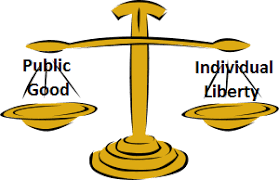 Public Health LawQuite often the question that comes up is the legal basis for what is done in public health. This issue is particularly important to consider in epidemics. A quick review of this is the CDC Public Health Emergency Online Training. Clicking on the link will take you to the CDC website. You will have to create an account to take this free training.For those interested in more in-depth understanding, the CDC Public Health Law 101 is a foundational course. It comprises of 9 “lectures”. You do not have to create an account for this.